УДК 555.32Название статьиИванов И.И. (Университет ИТМО), Петров П.П. (Университет ИТМО),Сидорова Е.И. (Санкт-Петербургский государственный университет), Смирнова И.И. (Университет ИТМО)Научный руководитель – д.ф.-м.н., профессор Смирнова И.И.(Университет ИТМО)Если все авторы и руководитель из Университета ИТМО, то название организации не заполняется.Работа выполнена в рамках темы НИР № 643202 «Исследование методов и алгоритмов формирования облачных информационных системы».Аннотация…. (5–6 строк).Ключевые слова: информационная система, облачные технологии…Текст статьи [1–5].Текст статьи.Текст статьи.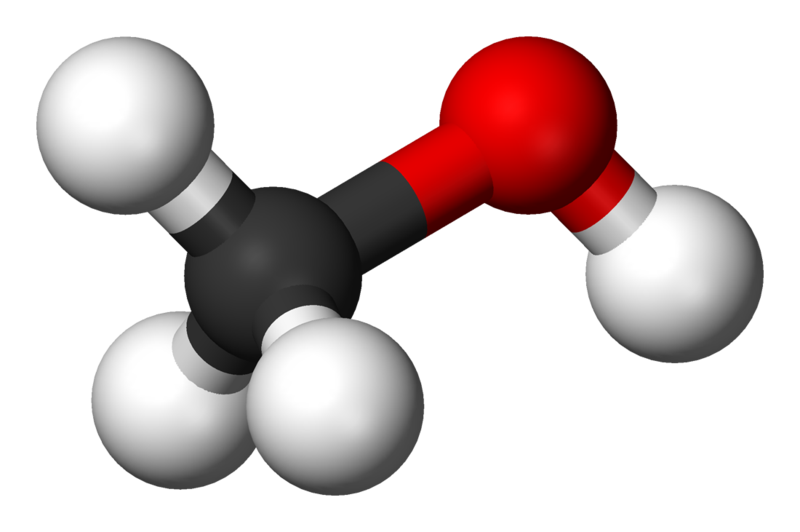 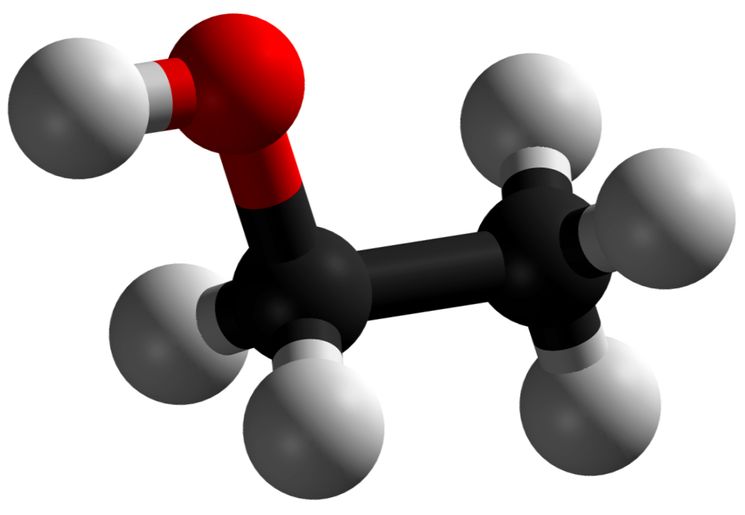 а	бРисунок. Структура молекулы: этилового спирта (а); метилового спирта (б)Текст статьи.Таблица. Название таблицыНиже приведен одноуровневый маркированный список:процесс литья делиться на несколько стадий: дозирование материала и загрузка его цилиндр, нагрев и пластикация материала, впрыск материал и выдержка его по…;системы с числовым программным управлением, в частности, системы на программируемых чипах.Ниже приведен одноуровневый нумерованный список:процесс литья делиться на несколько стадий: дозирование материала и загрузка его цилиндр, нагрев и пластикация материала, впрыск материал и выдержка его по…;системы с числовым программным управлением, в частности, системы на программируемых чипах.Ниже приводится двухуровневый списокуровень 1;уровень 2;…;уровень 1;уровень 1;уровень 2;…;уровень 1;уровень 2;….Ниже приведена формула (1) с номером (номер формулы не печатается, если нет ссылки на формулу в тексте статьи):.	(1)Литература (ссылки на источники должны появляться в порядке появления в тексте статьи; дата обращения на эл. ресурс не должна быть ранее окончания Конгресса)Лебедько Е.Г. Системы импульсной оптической локации. – СПб.: Лань, 2014. – 368 с.Корпоративные информационные системы [Электронный ресурс]. – Режим доступа: http://pandia.ru/text/78/263/4531.php/ (дата обращения: 03.02.2020).Ozan O., Ozarslan Y. Video lecture watching behaviors of learners in online courses // Educational Media International. – 2016. – V. 53. – P. 27–41.Лысыч М.Н., Шабанов М.Л., Жадобкина В.В. Современные системы 3D сканирования // Молодой ученый. – 2014. – № 20. – С. 167–171.Яблочников Е.И., Фомина Ю.Н., Грибовская А.А. Организация технологической подготовки производства в распределенной среде // Изв. вузов. Приборостроение. – 2010. – Т. 53. – № 6. – С. 12–15.ОбъектыСвойства объектаСвойства объектаСвойства объектаОбъектыДлина, ммШирина, ммВысота, ммОбъект 1Объект 2